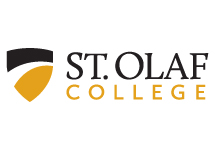 ORAL HISTORY PROJECT INFORMATIONAND INTERVIEW CONSENT FORMFor projects conducted by student interviewersThe student interviewer must prepare and sign three copies of this form for the narrator’s review before the interview is conducted.  At the conclusion of the interview, the narrator should complete and sign all three copies of the form where indicated.  One copy is kept by the narrator, one by the student interviewer, and one by the student’s faculty supervisor.TO BE COMPLETED BY THE STUDENT INTERVIEWER:Interviewer:       Contact information:      Faculty supervisor:      Contact information:      Course number and title (if applicable):      Project title:      Date:      Project purpose and description/abstract:Information and materials to be collected by interviewer in this project (check all that apply):Written notes to be prepared by the interviewer during the interviewAudio recording of the interviewVideo recording of the interviewVerbatim transcript of audio and/or video recordingPhotographs to be taken during the interviewMaterials to be loaned or given by the narrator to the interviewer (e.g., letters, diaries, photos, mementos)Other (please describe):      
Please indicate which of the following may be included in public dissemination of this project (sharing of the project outside St. Olaf College through posting on a website, presentation at a conference, publication, or some other means) (check all that apply):Audio recording of the interview and/or narratorVideo recording of the interview and/or narratorPhotographs of the interview and/or narratorNone of the abovePlease note:  If project dissemination will include audio, video, or photographs, the interviewer must provide an appropriate permission form for the narrator’s signature.Proposed ways in which this information will be used and presented (written paper, public display, website, etc.), including use of materials described above:Plans for storing/archiving, returning, or disposing of the information and materials described above following completion of the project and its presentation:   Interviewer:I have read and understand the Principles and Best Practices for Oral History published by the national Oral History Association.   I agree to abide by these ethical and practical guidelines throughout my work collecting, interpreting, and publicly presenting oral histories.  I will honor the commitments made in this agreement.  Interviewer name (printed):      Interviewer signature: __________________________________________________Date: ________________________________________________________________NOTE: The section below should be completed following the interview.To the narrator:Thank you for participating in this project.  Please review the above project information statement concerning the interviewer’s plans about the conduct of this interview, the collection of materials, the presentation of the project, and future storage or disposal of the interview materials.  Below, please indicate whether you give permission for the content of your interview and any supplementary materials you have provided to be used and disclosed as described above.  Three copies of this form have been prepared – one for you, one for the interviewer, and one for the interviewer’s faculty supervisor.  On each copy, please check and complete the section that corresponds to your wishes and sign where indicated.  You are welcome to contact the interviewer and/or faculty supervisor if you have any questions or concerns.  You may also contact the interviewer for a copy of any recordings or photos made in the course of this project as well as the final paper/project.Narrator:I was interviewed for an oral history project being conducted by __________________________________________ (interviewer name) in accordance with the project information statement provided above. My wishes concerning the use of the interview content and any supplementary materials identified in the project information statement are as follows (check one and complete as needed):The interviewer may use the interview and any supplementary materials identified above as described in the project information statement.The interviewer may not use the interview or any supplementary materials for this project.The interviewer may use the interview and/or any supplementary materials identified above as described in the project information statement, with the following exceptions or restrictions (please describe):Narrator name (printed):______________________________________________________Narrator signature: __________________________________________________________Date: _____________________________________________________________________Important:  Consistent with the St. Olaf College Record Retention/Destruction policy, this signed Oral History Project Information and Consent form and any supplementary permission forms constitute a final record of agreement between the interviewer, the narrator, and the faculty supervisor.  It is the responsibility of the faculty supervisor to provide for the retention of all documents for seven years after the conclusion of the project.